МУНИЦИПАЛЬНОЕ АВТОНОМНОЕ ДОШКОЛЬНОЕ ОБРАЗОВАТЕЛЬНОЕ УЧРЕЖДЕНИЕ – ДЕТСКИЙ САД № 501620041 г. Екатеринбург, ул. Советская,19а, т\ф (343)298-06-37501detsad@mail.ruКОНСТРУКТсюжетного физкультурного занятияв старшей группе«Цирк зажигает огни».Дата проведения:14 ноября 2017г.Подготовила и провела:инструктор ФК – Морозова О.Г.Цель: Создать условия для развития и совершенствования двигательных умений и навыков , умение использовать их в самостоятельной деятельности.Задачи: 1. Развивать умение ориентироваться в пространстве;               2.Упражнять детей в ходьбе и беге в колоне по одному;	     3. Упражнять в перебрасывании мяча;               4. Продолжать формировать двигательные умения и навыки детей                    старшего дошкольного возраста.Фотоотчет о мероприятии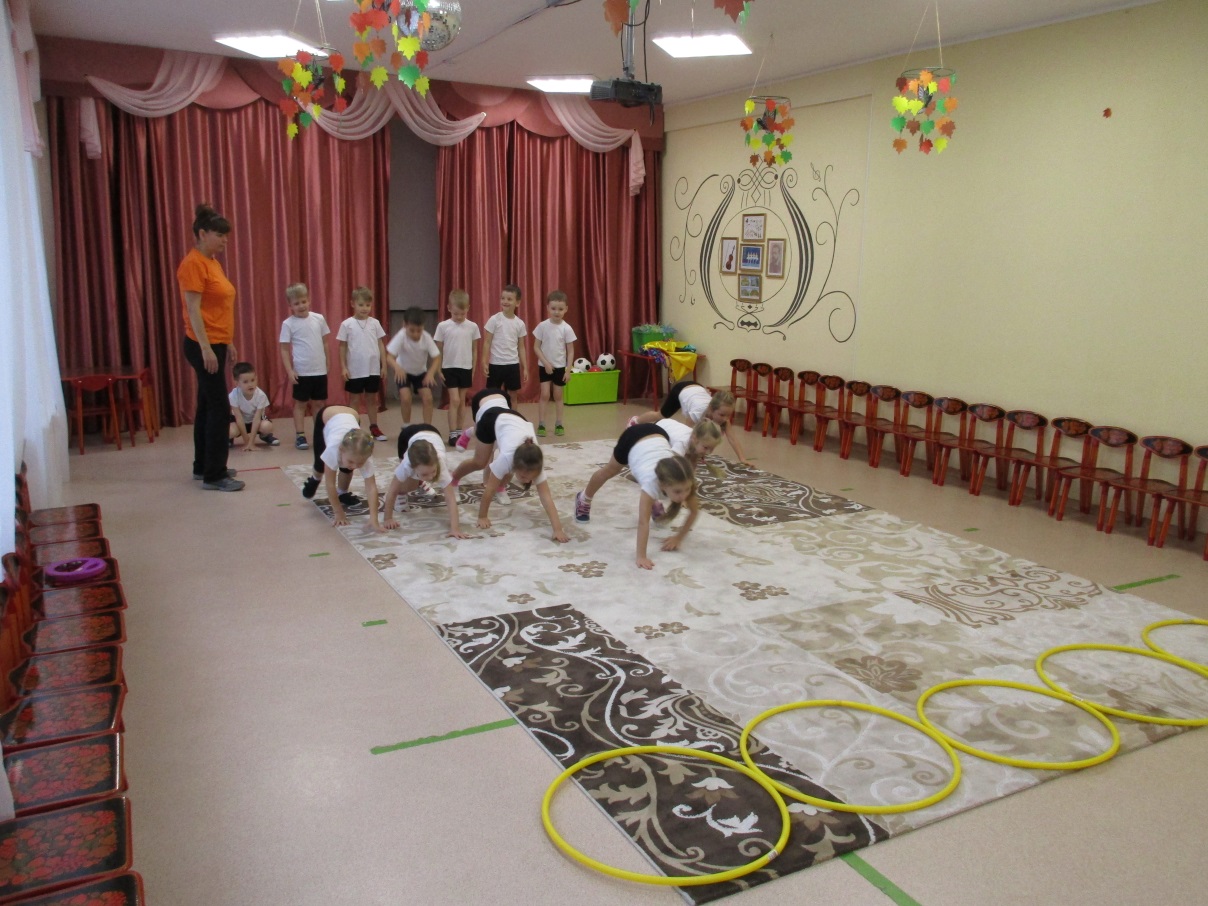 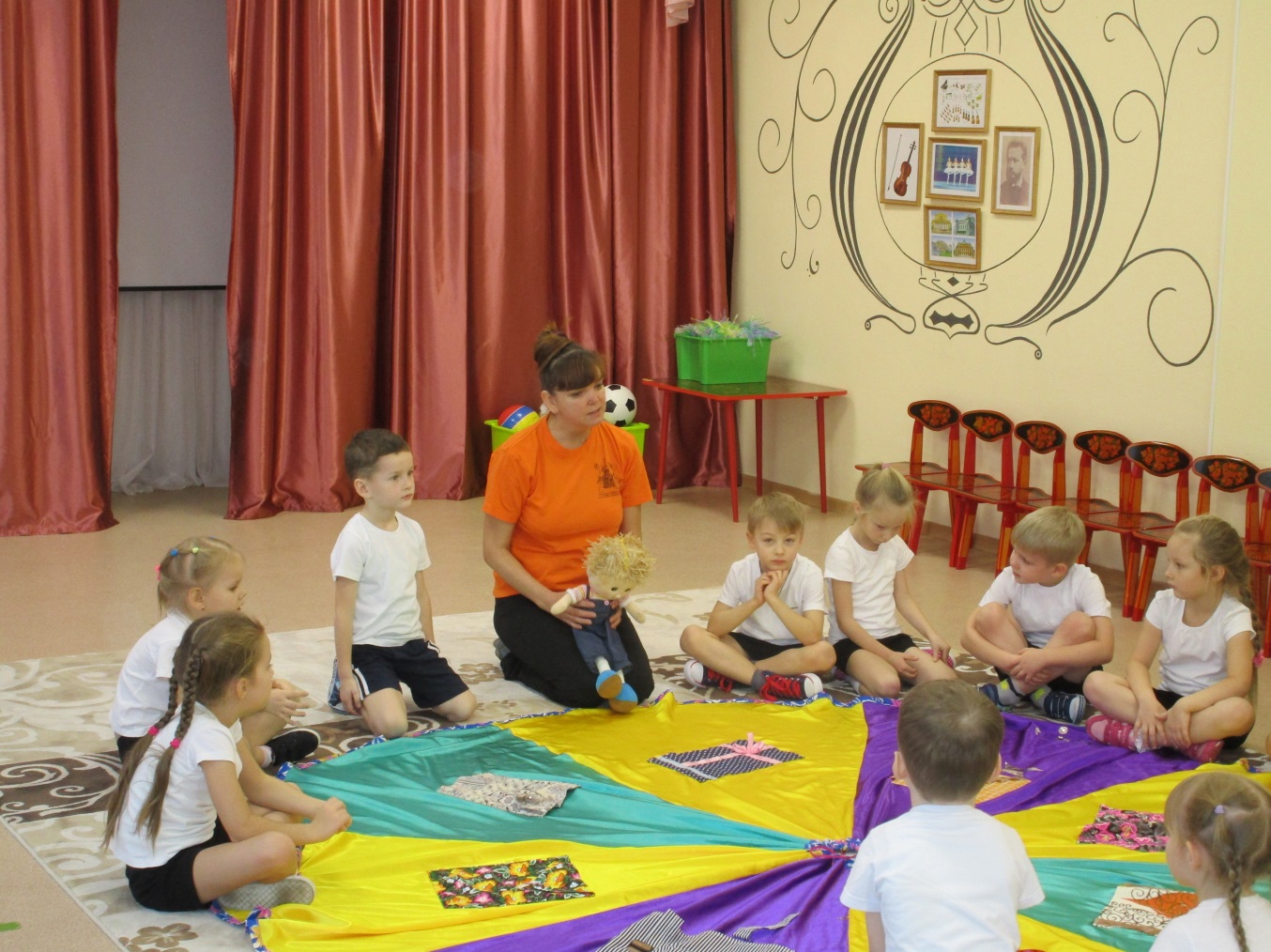 СодержаниеДозировкаПримечаниеI часть.Построение в шеренгу.Построение в колону по одному. Ходьба и бег. Подлезание под дугу.Перестроение в 3 колоны.5-6 минутДети, сегодня мы с вами отправимся в цирк, но не как зрители, а станем настоящими артистами цирка.II часть. ОРУ с султанчиками.1. И.П. – О.С, султанчики вниз.     1 – султанчики в стороны;     2 – султанчики вверх;     3 – султанчики в стороны;     4 – И.П.2. И.П. – стойка ноги на ширине ступни, султанчики у плеч.     1-2 – присесть, султанчики вперед;     3-4 – И.П.3. И.П. – стойка ноги на ширине плеч, султанчики внизу.     1 – поворот вправо, султанчики вправо;     2 – И.П.     То же влево. 4. И.П. – сидя, ноги врозь, султанчики у плеч.     1-2 – наклон вперед, коснуться султанчиками как можно дальше вперед;     3-4 – И.П. 5. И.П. – О.С, султанчики вниз.     1 – прыжком ноги врозь, султанчики в стороны;     2 – прыжком вернуться в И.П.  6. И.П. – О.С, султанчики вниз.     1 – шаг правой ногой вправо, султанчики в стороны;     2 – И.П.     То же левой ногой.      Основные виды движений.1. Перебрасывание мяча друг другу двумя руками от груди.2. Ползание по прямой на ладонях и ступнях «по-медвежьи».Подвижная игра «Под куполом цирка».   15-20      минут   6-8 раз   6-8 раз   6-8 раз   5-6 раз8 прыжков    паузаповторить        2 раза   6-8 раз  8-10 раз    2 разаВот мы и в цирке. Представление начинается.Колени не сгибать.Выполняется под счет в среднем темпе.А сейчас на арене знаменитые жонглеры.Попрошу внимания!Дрессиров.медведи.Все закружилось,Все завертелось,Воздушные гимнастыПод купол взлетелиIII часть.Релаксация.2-3 минуты